КРЕПС КОНЦЕНТРИРОВАННЫЙ ГРУНТГлубокопроникающая грунтовкаОписание КРЕПС КОНЦЕНТРИРОВАНННЫЙ ГРУНТ – водно-дисперсионная грунтовка глубокого проникновения (до 5 мм) на основе мелкодисперсного акрилового латекса и комплекса функциональных добавок. Не содержит органических растворителей. Область применения КРЕПС КОНЦЕНТРИРОВАНННЫЙ ГРУНТ глубоко проникает, обеспыливает и укрепляет слабые поверхности, уменьшает и выравнивает впитывающую способность основания, предотвращая нежелательную водоотдачу из растворных смесей, уменьшает расход финишных ЛКМ, повышает адгезию к основанию.КРЕПС КОНЦЕНТРИРОВАННЫЙ ГРУНТ применяется в разбавлении 1:2 (1 часть грунта и 2 части воды):Для выравнивания впитывающей способности и укрепления старых, слабых или пористых оснований (цементных, цементно-известковых, гипсовых штукатурок, ячеистого и легкого бетона, старой кирпичной кладки и т.д.); Для уменьшения впитывающей способности сильновпитывающих оснований;Для обработки мелящих, но прочно держащихся покрытий;Для обработки минеральных оснований перед покраской водно-дисперсионными красками.КРЕПС КОНЦЕНТРИРОВАННЫЙГРУНТ применяется в разбавлении 1:5 (1 часть грунта и 5 части воды):Для обеспыливания слабовпитывающих оснований и повышения адгезии между слоями (обработка минеральных оснований, в том числе бетона и железобетона пред нанесением шпаклевок, всех видов штукатурок, клеевых смесей, ровнителей для пола и т.д.); В качестве адгезионной добавки для повышения удобоукладываемости растворных смесей и трещиностойкости раствора.КРЕПС КОНЦЕНТРИРОВАННЫЙ ГРУНТ применяется в концентрированном виде:Для обработки поверхностей минеральных декоративных оснований (искусственный камень, кирпич и т.д.) с получением эффекта «мокрого камня» (после обработки возможна влажная очистка поверхности, в т.ч. с применением моющих средств);Для консервации на зимний период систем фасадных теплоизоляционных с наружными декоративно-защитными слоями «TERMOKREPS MW» и «TERMOKREPS PPS» на стадии устройства армированного (базового слоя) и декоративного штукатурного слоя.Подготовка основанияПеред грунтованием поверхность очистить от пыли, масляных, битумных и других загрязнений. Удалить слабодержащиеся участки основания. В случае поражения поверхности грибком или плесенью – обработать санирующим составом. Обрабатываемая поверхность должна быть сухой, чистой. Не допускается нанесение на промерзшие основания. Не подлежащие грунтованию прилегающие элементы (окна, двери и т.д.) рекомендуется защитить от загрязнений малярной лентой.Нанесение Грунтовка поставляется в концентрированном виде. Перед применением тщательно перемешать и разбавить чистой водой, в зависимости от типа решаемой задачи. Нанести валиком или кистью в 1-2 слоя. Не допускать скопления грунтовки на поверхности. Финишная обработка декоративных минеральных оснований (искусственный камень, кирпич и т.д.) выполняется в 2-3 слоя. В случае многослойного нанесения, второй слой наносится после полного высыхания первого слоя (не менее 30 минут). Работы проводить при температуре окружающего воздуха и основания от +50С до + 350С. Не работать при прямых солнечных лучах, дожде или ветре. Время высыхания около 30 минут при температуре + 200C и относительной влажности воздуха 65%. При уменьшении температуры или увеличении влажности время высыхания соответственно увеличивается. Последующие работы проводить после полного высыхания грунтовки. Очистка инструмента Упаковка и хранение Грунтовка поставляется в пластиковых канистрах по 1л, 5л и 10л. Хранить и транспортировать в неповреждённой оригинальной упаковке  при температуре от +50С до + 350С. Беречь от прямых солнечных лучей. Замораживанию не подлежит. Срок хранения в закрытой заводской упаковке - 2 года с даты изготовления. Преимущества  Концентрат  Высокая проникающая способность (до 5 мм) Эффективно укрепляет и обеспыливает  Снижает впитывающую способность оснований  Не содержит органических растворителейСоставКонцентрированная полимерная водорастворимая дисперсия, биоцид, функциональные добавки. Технические характеристики Грунт строительный КРЕПС КОНЦЕНТРИРОВАННЫЙ ГРУНТ ТУ 20.30.11-008-38036130-2018Наименование показателяНормируемые значенияЦветопалесцирующая жидкость: цвет в объеме - белый, после высыхания прозрачныйПлотность1,04+0,04 кг/дм3Время высыхания Около 30 минут (при температуре + 200C и относительной влажности воздуха 65%)Температура применения и транспортировкиот +50С до +350СРасход0,10- 0,20 кг/м2 в зависимости от типа обрабатываемой поверхности (для готового раствора)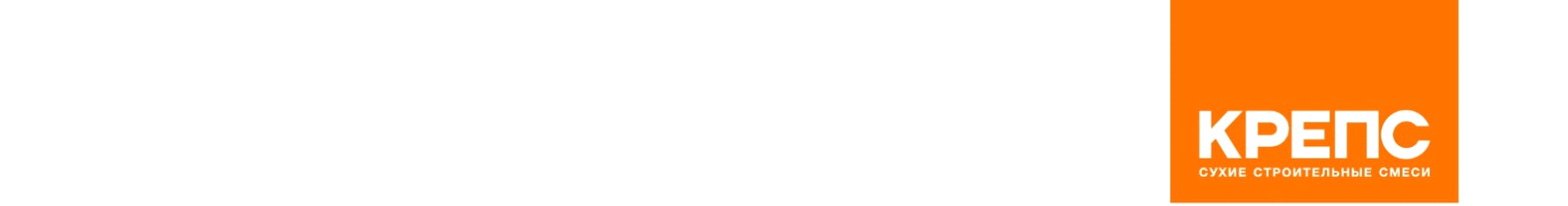 